Załącznik Nr 1 do OPZ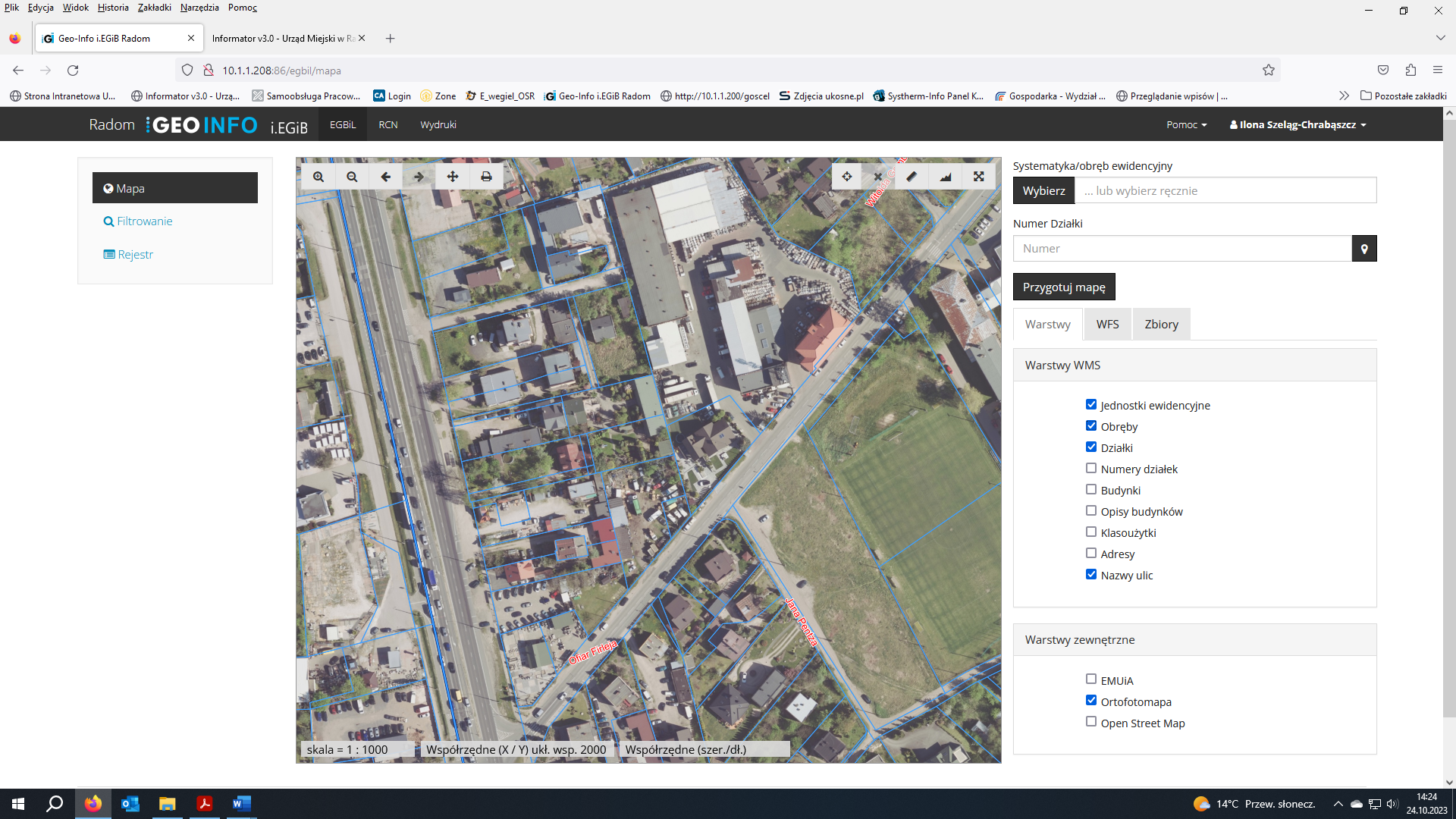 Rys. 1. Mapa z zaznaczoną lokalizacją nieruchomości przy ul. Ofiar Firleja 7 w Radomiu.